ESOGÜ Sınıf Öğretmenliği Programı Ders Bilgi Formu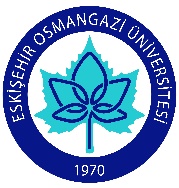 Dersin Öğretim Üyesi:    İmza: 									Tarih: DÖNEM BaharDERSİN KODU171416123DERSİN ADIMatematik Öğretimi 2YARIYILHAFTALIK DERS SAATİHAFTALIK DERS SAATİHAFTALIK DERS SAATİHAFTALIK DERS SAATİDERSİNDERSİNDERSİNDERSİNDERSİNDERSİNDERSİNDERSİNYARIYILTeorikUygulamaLaboratuarLaboratuarKredisiKredisiAKTSAKTSTÜRÜTÜRÜTÜRÜDİLİVI30003344ZORUNLU ( x )  SEÇMELİ (  )ZORUNLU ( x )  SEÇMELİ (  )ZORUNLU ( x )  SEÇMELİ (  )TürkçeDERSİN KATEGORİSİDERSİN KATEGORİSİDERSİN KATEGORİSİDERSİN KATEGORİSİDERSİN KATEGORİSİDERSİN KATEGORİSİDERSİN KATEGORİSİDERSİN KATEGORİSİDERSİN KATEGORİSİDERSİN KATEGORİSİDERSİN KATEGORİSİDERSİN KATEGORİSİDERSİN KATEGORİSİMeslek BilgisiMeslek BilgisiMeslek BilgisiAlan BilgisiAlan BilgisiAlan BilgisiGenel KültürGenel KültürGenel KültürGenel KültürSeçmeliSeçmeliSeçmeliXXXGenel Kültür (  )        Alan ( )Genel Kültür (  )        Alan ( )Genel Kültür (  )        Alan ( )DEĞERLENDİRME ÖLÇÜTLERİDEĞERLENDİRME ÖLÇÜTLERİDEĞERLENDİRME ÖLÇÜTLERİDEĞERLENDİRME ÖLÇÜTLERİDEĞERLENDİRME ÖLÇÜTLERİDEĞERLENDİRME ÖLÇÜTLERİDEĞERLENDİRME ÖLÇÜTLERİDEĞERLENDİRME ÖLÇÜTLERİDEĞERLENDİRME ÖLÇÜTLERİDEĞERLENDİRME ÖLÇÜTLERİDEĞERLENDİRME ÖLÇÜTLERİDEĞERLENDİRME ÖLÇÜTLERİDEĞERLENDİRME ÖLÇÜTLERİYARIYIL İÇİYARIYIL İÇİYARIYIL İÇİYARIYIL İÇİFaaliyet türüFaaliyet türüFaaliyet türüFaaliyet türüSayıSayıSayı%%YARIYIL İÇİYARIYIL İÇİYARIYIL İÇİYARIYIL İÇİI. Ara SınavI. Ara SınavI. Ara SınavI. Ara Sınav1114040YARIYIL İÇİYARIYIL İÇİYARIYIL İÇİYARIYIL İÇİII. Ara SınavII. Ara SınavII. Ara SınavII. Ara SınavYARIYIL İÇİYARIYIL İÇİYARIYIL İÇİYARIYIL İÇİKısa SınavKısa SınavKısa SınavKısa SınavYARIYIL İÇİYARIYIL İÇİYARIYIL İÇİYARIYIL İÇİÖdevÖdevÖdevÖdevYARIYIL İÇİYARIYIL İÇİYARIYIL İÇİYARIYIL İÇİProjeProjeProjeProjeYARIYIL İÇİYARIYIL İÇİYARIYIL İÇİYARIYIL İÇİRaporRaporRaporRaporYARIYIL İÇİYARIYIL İÇİYARIYIL İÇİYARIYIL İÇİDiğer (………)Diğer (………)Diğer (………)Diğer (………)YARIYIL SONU SINAVIYARIYIL SONU SINAVIYARIYIL SONU SINAVIYARIYIL SONU SINAVI1116060VARSA ÖNERİLEN ÖNKOŞUL(LAR)VARSA ÖNERİLEN ÖNKOŞUL(LAR)VARSA ÖNERİLEN ÖNKOŞUL(LAR)VARSA ÖNERİLEN ÖNKOŞUL(LAR)Bu dersin önkoşulu bulunmamaktadır.Bu dersin önkoşulu bulunmamaktadır.Bu dersin önkoşulu bulunmamaktadır.Bu dersin önkoşulu bulunmamaktadır.Bu dersin önkoşulu bulunmamaktadır.Bu dersin önkoşulu bulunmamaktadır.Bu dersin önkoşulu bulunmamaktadır.Bu dersin önkoşulu bulunmamaktadır.Bu dersin önkoşulu bulunmamaktadır.DERSİN KISA İÇERİĞİDERSİN KISA İÇERİĞİDERSİN KISA İÇERİĞİDERSİN KISA İÇERİĞİKesirler ve öğretimi (kesirleri öğrenmede öğrenci güçlükleri, kesirlerin farklı anlamları, kesir modelleri, denklik, karşılaştırma, sıralama, kesirlerle işlemler), çocukta geometrik düşüncenin gelişimi, geometri öğretimi, Ölçme ve ölçüler öğretimi (uzunluk, çevre, alan, hacim, zaman ölçümleri, tartma, paralarımız), veri öğretimi (tablo ve grafikler), Matematik eğitiminde ölçme ve değerlendirme (çoklu ölçme-değerlendirme yöntem ve teknikleri).Kesirler ve öğretimi (kesirleri öğrenmede öğrenci güçlükleri, kesirlerin farklı anlamları, kesir modelleri, denklik, karşılaştırma, sıralama, kesirlerle işlemler), çocukta geometrik düşüncenin gelişimi, geometri öğretimi, Ölçme ve ölçüler öğretimi (uzunluk, çevre, alan, hacim, zaman ölçümleri, tartma, paralarımız), veri öğretimi (tablo ve grafikler), Matematik eğitiminde ölçme ve değerlendirme (çoklu ölçme-değerlendirme yöntem ve teknikleri).Kesirler ve öğretimi (kesirleri öğrenmede öğrenci güçlükleri, kesirlerin farklı anlamları, kesir modelleri, denklik, karşılaştırma, sıralama, kesirlerle işlemler), çocukta geometrik düşüncenin gelişimi, geometri öğretimi, Ölçme ve ölçüler öğretimi (uzunluk, çevre, alan, hacim, zaman ölçümleri, tartma, paralarımız), veri öğretimi (tablo ve grafikler), Matematik eğitiminde ölçme ve değerlendirme (çoklu ölçme-değerlendirme yöntem ve teknikleri).Kesirler ve öğretimi (kesirleri öğrenmede öğrenci güçlükleri, kesirlerin farklı anlamları, kesir modelleri, denklik, karşılaştırma, sıralama, kesirlerle işlemler), çocukta geometrik düşüncenin gelişimi, geometri öğretimi, Ölçme ve ölçüler öğretimi (uzunluk, çevre, alan, hacim, zaman ölçümleri, tartma, paralarımız), veri öğretimi (tablo ve grafikler), Matematik eğitiminde ölçme ve değerlendirme (çoklu ölçme-değerlendirme yöntem ve teknikleri).Kesirler ve öğretimi (kesirleri öğrenmede öğrenci güçlükleri, kesirlerin farklı anlamları, kesir modelleri, denklik, karşılaştırma, sıralama, kesirlerle işlemler), çocukta geometrik düşüncenin gelişimi, geometri öğretimi, Ölçme ve ölçüler öğretimi (uzunluk, çevre, alan, hacim, zaman ölçümleri, tartma, paralarımız), veri öğretimi (tablo ve grafikler), Matematik eğitiminde ölçme ve değerlendirme (çoklu ölçme-değerlendirme yöntem ve teknikleri).Kesirler ve öğretimi (kesirleri öğrenmede öğrenci güçlükleri, kesirlerin farklı anlamları, kesir modelleri, denklik, karşılaştırma, sıralama, kesirlerle işlemler), çocukta geometrik düşüncenin gelişimi, geometri öğretimi, Ölçme ve ölçüler öğretimi (uzunluk, çevre, alan, hacim, zaman ölçümleri, tartma, paralarımız), veri öğretimi (tablo ve grafikler), Matematik eğitiminde ölçme ve değerlendirme (çoklu ölçme-değerlendirme yöntem ve teknikleri).Kesirler ve öğretimi (kesirleri öğrenmede öğrenci güçlükleri, kesirlerin farklı anlamları, kesir modelleri, denklik, karşılaştırma, sıralama, kesirlerle işlemler), çocukta geometrik düşüncenin gelişimi, geometri öğretimi, Ölçme ve ölçüler öğretimi (uzunluk, çevre, alan, hacim, zaman ölçümleri, tartma, paralarımız), veri öğretimi (tablo ve grafikler), Matematik eğitiminde ölçme ve değerlendirme (çoklu ölçme-değerlendirme yöntem ve teknikleri).Kesirler ve öğretimi (kesirleri öğrenmede öğrenci güçlükleri, kesirlerin farklı anlamları, kesir modelleri, denklik, karşılaştırma, sıralama, kesirlerle işlemler), çocukta geometrik düşüncenin gelişimi, geometri öğretimi, Ölçme ve ölçüler öğretimi (uzunluk, çevre, alan, hacim, zaman ölçümleri, tartma, paralarımız), veri öğretimi (tablo ve grafikler), Matematik eğitiminde ölçme ve değerlendirme (çoklu ölçme-değerlendirme yöntem ve teknikleri).Kesirler ve öğretimi (kesirleri öğrenmede öğrenci güçlükleri, kesirlerin farklı anlamları, kesir modelleri, denklik, karşılaştırma, sıralama, kesirlerle işlemler), çocukta geometrik düşüncenin gelişimi, geometri öğretimi, Ölçme ve ölçüler öğretimi (uzunluk, çevre, alan, hacim, zaman ölçümleri, tartma, paralarımız), veri öğretimi (tablo ve grafikler), Matematik eğitiminde ölçme ve değerlendirme (çoklu ölçme-değerlendirme yöntem ve teknikleri).DERSİN AMAÇLARIDERSİN AMAÇLARIDERSİN AMAÇLARIDERSİN AMAÇLARIBu dersin amacı, öğretmen adaylarına ilköğretim birinci kademe matematik konularının öğretiminde kullanabilecekleri temel strateji ve yöntemleri kavratmaktır.Bu dersin amacı, öğretmen adaylarına ilköğretim birinci kademe matematik konularının öğretiminde kullanabilecekleri temel strateji ve yöntemleri kavratmaktır.Bu dersin amacı, öğretmen adaylarına ilköğretim birinci kademe matematik konularının öğretiminde kullanabilecekleri temel strateji ve yöntemleri kavratmaktır.Bu dersin amacı, öğretmen adaylarına ilköğretim birinci kademe matematik konularının öğretiminde kullanabilecekleri temel strateji ve yöntemleri kavratmaktır.Bu dersin amacı, öğretmen adaylarına ilköğretim birinci kademe matematik konularının öğretiminde kullanabilecekleri temel strateji ve yöntemleri kavratmaktır.Bu dersin amacı, öğretmen adaylarına ilköğretim birinci kademe matematik konularının öğretiminde kullanabilecekleri temel strateji ve yöntemleri kavratmaktır.Bu dersin amacı, öğretmen adaylarına ilköğretim birinci kademe matematik konularının öğretiminde kullanabilecekleri temel strateji ve yöntemleri kavratmaktır.Bu dersin amacı, öğretmen adaylarına ilköğretim birinci kademe matematik konularının öğretiminde kullanabilecekleri temel strateji ve yöntemleri kavratmaktır.Bu dersin amacı, öğretmen adaylarına ilköğretim birinci kademe matematik konularının öğretiminde kullanabilecekleri temel strateji ve yöntemleri kavratmaktır.DERSİN MESLEK EĞİTİMİNİ SAĞLAMAYA YÖNELİK KATKISIDERSİN MESLEK EĞİTİMİNİ SAĞLAMAYA YÖNELİK KATKISIDERSİN MESLEK EĞİTİMİNİ SAĞLAMAYA YÖNELİK KATKISIDERSİN MESLEK EĞİTİMİNİ SAĞLAMAYA YÖNELİK KATKISIDERSİN ÖĞRENİM ÇIKTILARIDERSİN ÖĞRENİM ÇIKTILARIDERSİN ÖĞRENİM ÇIKTILARIDERSİN ÖĞRENİM ÇIKTILARI1. Kesirler ve öğretimi hakkında bilgi sahibi olmak.2. Çocukta geometrik düşüncenin gelişimi hakkında bilgi sahibi olmak.3. 2 ve 3 boyutlu geometri konularının öğretimi hakkında bilgi sahibi olmak.4. Ölçme ve ölçüler öğretimi hakkında bilgi sahibi olmak.5. Veri öğretimi hakkında bilgi sahibi olmak.6. Matematik eğitiminde ölçme ve değerlendirme hakkında bilgi sahibi olmak. 1. Kesirler ve öğretimi hakkında bilgi sahibi olmak.2. Çocukta geometrik düşüncenin gelişimi hakkında bilgi sahibi olmak.3. 2 ve 3 boyutlu geometri konularının öğretimi hakkında bilgi sahibi olmak.4. Ölçme ve ölçüler öğretimi hakkında bilgi sahibi olmak.5. Veri öğretimi hakkında bilgi sahibi olmak.6. Matematik eğitiminde ölçme ve değerlendirme hakkında bilgi sahibi olmak. 1. Kesirler ve öğretimi hakkında bilgi sahibi olmak.2. Çocukta geometrik düşüncenin gelişimi hakkında bilgi sahibi olmak.3. 2 ve 3 boyutlu geometri konularının öğretimi hakkında bilgi sahibi olmak.4. Ölçme ve ölçüler öğretimi hakkında bilgi sahibi olmak.5. Veri öğretimi hakkında bilgi sahibi olmak.6. Matematik eğitiminde ölçme ve değerlendirme hakkında bilgi sahibi olmak. 1. Kesirler ve öğretimi hakkında bilgi sahibi olmak.2. Çocukta geometrik düşüncenin gelişimi hakkında bilgi sahibi olmak.3. 2 ve 3 boyutlu geometri konularının öğretimi hakkında bilgi sahibi olmak.4. Ölçme ve ölçüler öğretimi hakkında bilgi sahibi olmak.5. Veri öğretimi hakkında bilgi sahibi olmak.6. Matematik eğitiminde ölçme ve değerlendirme hakkında bilgi sahibi olmak. 1. Kesirler ve öğretimi hakkında bilgi sahibi olmak.2. Çocukta geometrik düşüncenin gelişimi hakkında bilgi sahibi olmak.3. 2 ve 3 boyutlu geometri konularının öğretimi hakkında bilgi sahibi olmak.4. Ölçme ve ölçüler öğretimi hakkında bilgi sahibi olmak.5. Veri öğretimi hakkında bilgi sahibi olmak.6. Matematik eğitiminde ölçme ve değerlendirme hakkında bilgi sahibi olmak. 1. Kesirler ve öğretimi hakkında bilgi sahibi olmak.2. Çocukta geometrik düşüncenin gelişimi hakkında bilgi sahibi olmak.3. 2 ve 3 boyutlu geometri konularının öğretimi hakkında bilgi sahibi olmak.4. Ölçme ve ölçüler öğretimi hakkında bilgi sahibi olmak.5. Veri öğretimi hakkında bilgi sahibi olmak.6. Matematik eğitiminde ölçme ve değerlendirme hakkında bilgi sahibi olmak. 1. Kesirler ve öğretimi hakkında bilgi sahibi olmak.2. Çocukta geometrik düşüncenin gelişimi hakkında bilgi sahibi olmak.3. 2 ve 3 boyutlu geometri konularının öğretimi hakkında bilgi sahibi olmak.4. Ölçme ve ölçüler öğretimi hakkında bilgi sahibi olmak.5. Veri öğretimi hakkında bilgi sahibi olmak.6. Matematik eğitiminde ölçme ve değerlendirme hakkında bilgi sahibi olmak. 1. Kesirler ve öğretimi hakkında bilgi sahibi olmak.2. Çocukta geometrik düşüncenin gelişimi hakkında bilgi sahibi olmak.3. 2 ve 3 boyutlu geometri konularının öğretimi hakkında bilgi sahibi olmak.4. Ölçme ve ölçüler öğretimi hakkında bilgi sahibi olmak.5. Veri öğretimi hakkında bilgi sahibi olmak.6. Matematik eğitiminde ölçme ve değerlendirme hakkında bilgi sahibi olmak. 1. Kesirler ve öğretimi hakkında bilgi sahibi olmak.2. Çocukta geometrik düşüncenin gelişimi hakkında bilgi sahibi olmak.3. 2 ve 3 boyutlu geometri konularının öğretimi hakkında bilgi sahibi olmak.4. Ölçme ve ölçüler öğretimi hakkında bilgi sahibi olmak.5. Veri öğretimi hakkında bilgi sahibi olmak.6. Matematik eğitiminde ölçme ve değerlendirme hakkında bilgi sahibi olmak. TEMEL DERS KİTABITEMEL DERS KİTABITEMEL DERS KİTABITEMEL DERS KİTABIBAYKUL, Y. (2016). İlköğretimde Matematik Öğretimi (1-4. Sınıflar),  13. Baskı, Ankara: Pegem YayıncılıkBAYKUL, Y. (2016). İlköğretimde Matematik Öğretimi (1-4. Sınıflar),  13. Baskı, Ankara: Pegem YayıncılıkBAYKUL, Y. (2016). İlköğretimde Matematik Öğretimi (1-4. Sınıflar),  13. Baskı, Ankara: Pegem YayıncılıkBAYKUL, Y. (2016). İlköğretimde Matematik Öğretimi (1-4. Sınıflar),  13. Baskı, Ankara: Pegem YayıncılıkBAYKUL, Y. (2016). İlköğretimde Matematik Öğretimi (1-4. Sınıflar),  13. Baskı, Ankara: Pegem YayıncılıkBAYKUL, Y. (2016). İlköğretimde Matematik Öğretimi (1-4. Sınıflar),  13. Baskı, Ankara: Pegem YayıncılıkBAYKUL, Y. (2016). İlköğretimde Matematik Öğretimi (1-4. Sınıflar),  13. Baskı, Ankara: Pegem YayıncılıkBAYKUL, Y. (2016). İlköğretimde Matematik Öğretimi (1-4. Sınıflar),  13. Baskı, Ankara: Pegem YayıncılıkBAYKUL, Y. (2016). İlköğretimde Matematik Öğretimi (1-4. Sınıflar),  13. Baskı, Ankara: Pegem YayıncılıkYARDIMCI KAYNAKLARYARDIMCI KAYNAKLARYARDIMCI KAYNAKLARYARDIMCI KAYNAKLARALTUN, M. (2013). Eğitim Fakülteleri ve Sınıf Öğretmenleri İçin Matematik Öğretimi, Bursa: Aktüel YayıncılıkBAKİ, A. (2008). Kuramdan Uygulamaya Matematik Eğitimi, Ankara: Harf Eğitim YayıncılıkOLKUN, S., TOLUK UÇAR, Z. (2007). İlköğretimde Etkinlik Temelli Matematik Öğretimi,  Ankara: Maya AkademiPESEN, C. (2006). Yapılandırmacı Öğrenme Yaklaşımına Göre Matematik Öğretimi, Ankara: Pegem A YayıncılıkALTUN, M. (2013). Eğitim Fakülteleri ve Sınıf Öğretmenleri İçin Matematik Öğretimi, Bursa: Aktüel YayıncılıkBAKİ, A. (2008). Kuramdan Uygulamaya Matematik Eğitimi, Ankara: Harf Eğitim YayıncılıkOLKUN, S., TOLUK UÇAR, Z. (2007). İlköğretimde Etkinlik Temelli Matematik Öğretimi,  Ankara: Maya AkademiPESEN, C. (2006). Yapılandırmacı Öğrenme Yaklaşımına Göre Matematik Öğretimi, Ankara: Pegem A YayıncılıkALTUN, M. (2013). Eğitim Fakülteleri ve Sınıf Öğretmenleri İçin Matematik Öğretimi, Bursa: Aktüel YayıncılıkBAKİ, A. (2008). Kuramdan Uygulamaya Matematik Eğitimi, Ankara: Harf Eğitim YayıncılıkOLKUN, S., TOLUK UÇAR, Z. (2007). İlköğretimde Etkinlik Temelli Matematik Öğretimi,  Ankara: Maya AkademiPESEN, C. (2006). Yapılandırmacı Öğrenme Yaklaşımına Göre Matematik Öğretimi, Ankara: Pegem A YayıncılıkALTUN, M. (2013). Eğitim Fakülteleri ve Sınıf Öğretmenleri İçin Matematik Öğretimi, Bursa: Aktüel YayıncılıkBAKİ, A. (2008). Kuramdan Uygulamaya Matematik Eğitimi, Ankara: Harf Eğitim YayıncılıkOLKUN, S., TOLUK UÇAR, Z. (2007). İlköğretimde Etkinlik Temelli Matematik Öğretimi,  Ankara: Maya AkademiPESEN, C. (2006). Yapılandırmacı Öğrenme Yaklaşımına Göre Matematik Öğretimi, Ankara: Pegem A YayıncılıkALTUN, M. (2013). Eğitim Fakülteleri ve Sınıf Öğretmenleri İçin Matematik Öğretimi, Bursa: Aktüel YayıncılıkBAKİ, A. (2008). Kuramdan Uygulamaya Matematik Eğitimi, Ankara: Harf Eğitim YayıncılıkOLKUN, S., TOLUK UÇAR, Z. (2007). İlköğretimde Etkinlik Temelli Matematik Öğretimi,  Ankara: Maya AkademiPESEN, C. (2006). Yapılandırmacı Öğrenme Yaklaşımına Göre Matematik Öğretimi, Ankara: Pegem A YayıncılıkALTUN, M. (2013). Eğitim Fakülteleri ve Sınıf Öğretmenleri İçin Matematik Öğretimi, Bursa: Aktüel YayıncılıkBAKİ, A. (2008). Kuramdan Uygulamaya Matematik Eğitimi, Ankara: Harf Eğitim YayıncılıkOLKUN, S., TOLUK UÇAR, Z. (2007). İlköğretimde Etkinlik Temelli Matematik Öğretimi,  Ankara: Maya AkademiPESEN, C. (2006). Yapılandırmacı Öğrenme Yaklaşımına Göre Matematik Öğretimi, Ankara: Pegem A YayıncılıkALTUN, M. (2013). Eğitim Fakülteleri ve Sınıf Öğretmenleri İçin Matematik Öğretimi, Bursa: Aktüel YayıncılıkBAKİ, A. (2008). Kuramdan Uygulamaya Matematik Eğitimi, Ankara: Harf Eğitim YayıncılıkOLKUN, S., TOLUK UÇAR, Z. (2007). İlköğretimde Etkinlik Temelli Matematik Öğretimi,  Ankara: Maya AkademiPESEN, C. (2006). Yapılandırmacı Öğrenme Yaklaşımına Göre Matematik Öğretimi, Ankara: Pegem A YayıncılıkALTUN, M. (2013). Eğitim Fakülteleri ve Sınıf Öğretmenleri İçin Matematik Öğretimi, Bursa: Aktüel YayıncılıkBAKİ, A. (2008). Kuramdan Uygulamaya Matematik Eğitimi, Ankara: Harf Eğitim YayıncılıkOLKUN, S., TOLUK UÇAR, Z. (2007). İlköğretimde Etkinlik Temelli Matematik Öğretimi,  Ankara: Maya AkademiPESEN, C. (2006). Yapılandırmacı Öğrenme Yaklaşımına Göre Matematik Öğretimi, Ankara: Pegem A YayıncılıkALTUN, M. (2013). Eğitim Fakülteleri ve Sınıf Öğretmenleri İçin Matematik Öğretimi, Bursa: Aktüel YayıncılıkBAKİ, A. (2008). Kuramdan Uygulamaya Matematik Eğitimi, Ankara: Harf Eğitim YayıncılıkOLKUN, S., TOLUK UÇAR, Z. (2007). İlköğretimde Etkinlik Temelli Matematik Öğretimi,  Ankara: Maya AkademiPESEN, C. (2006). Yapılandırmacı Öğrenme Yaklaşımına Göre Matematik Öğretimi, Ankara: Pegem A YayıncılıkDERSTE GEREKLİ ARAÇ VE GEREÇLERDERSTE GEREKLİ ARAÇ VE GEREÇLERDERSTE GEREKLİ ARAÇ VE GEREÇLERDERSTE GEREKLİ ARAÇ VE GEREÇLERDERSİN HAFTALIK PLANIDERSİN HAFTALIK PLANIHAFTAİŞLENEN KONULAR1Kesirler ve özellikleri2Kesirlerde dört işlem ve öğretimi3Ondalık kesirler ve özellikleri4Ondalık kesirlerde dört işlem ve öğretimi5Çocukta geometrik düşüncenin gelişimi6Geometri öğretimi7-8ARA SINAV 9Uzunluk ve alan ölçülerinin öğretimi10Hacim ve sıvı ölçülerinin öğretimi11Zaman ve ağırlık ölçülerinin öğretimi12Veri öğretimi13Matematik eğitiminde ölçme14Matematik eğitiminde değerlendirme ve not verme15-16FİNAL SINAVI 1NOPROGRAM ÇIKTISI 3211Türkçeyi kurallarına uygun, düzgün ve etkili kullanabilme ve öğrencilerle sağlıklı iletişim kurabilme becerisine sahip olurX 2Atatürk İlke ve İnkılâplarına bağlı, demokrasiye ve hukukun üstünlüğüne inanan, Türk milli, manevi, ahlaki ve kültürel değerlerinin bilincinde olan ve bunlara mesleğinde duyarlılık gösteren bir öğretmen olurX3Öğretmenlik mesleği ve alanıyla ilgili pedagojik bilgi sahip olur, çağdaş öğretim yöntem ve tekniklerini ve ölçme ve değerlendirme yöntemlerini bilir ve uygularX 4Topluma, çevreye, insana, sanatsal ve kültürel faaliyetlere ve spora duyarlı olur; topluma faydalı, geleceğe güvenle bakan ve araştıran, sorgulayan ve yaşam boyu öğrenmeyi destekleyen öğrenciler yetiştirirX  5Alanıyla ilgili bireysel ve grup çalışmalarında sorumluluk alır ve alınan görevi etkin bir biçimde yerine getirirX6Yaşam boyu öğrenme bilincini edinerek bireysel ve mesleki gelişimini sağlar, öğrenmeyi öğrenirX 7Kendi öz değerlendirmesini yapar X8Sosyal ve mesleki yaşamında bir yabancı dili temel düzeyde bilerek alanındaki bilgilere ulaşırX9Sınıf öğretmenliği alanında öğretmenlik mesleği, genel kültür ve temel bilimlerle ilgili kavram, teori ve uygulama hakkında bilgi sahibi olurX10Bilgi ve iletişim teknolojilerini amacına uygun teknik ve pedagojik olarak kullanabilme becerisine sahip olurX11Öğrencilerinin gelişim özelliklerini, bireysel farklılıklarını, konu alanının özelliklerini ve kazanımlarını dikkate alarak en uygun öğretim planlamasını ve uygulamasını yapar X12Ulusal ve uluslar arası eğitim sisteminin ve sınıf öğretmenliğinin yapısı ve tarihsel gelişimi hakkında yereli bilgiye sahip olurX13Milli kültüre ve evrensel değerlere saygı duyarX1:Hiç Katkısı Yok. 2:Kısmen Katkısı Var. 3:Tam Katkısı Var.1:Hiç Katkısı Yok. 2:Kısmen Katkısı Var. 3:Tam Katkısı Var.1:Hiç Katkısı Yok. 2:Kısmen Katkısı Var. 3:Tam Katkısı Var.1:Hiç Katkısı Yok. 2:Kısmen Katkısı Var. 3:Tam Katkısı Var.1:Hiç Katkısı Yok. 2:Kısmen Katkısı Var. 3:Tam Katkısı Var.